ლოტი #6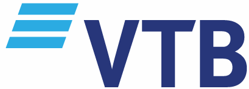 
აპლიკაციების მიწოდების და მათი დაცვის მოწყობილობა (ADC) –  2 ცალიწარმოდგენილი შემოთავაზება უნდა შეიცავდეს 2 ცალ მოწყობილობას და თითოეული მოწყობილობა დამატებითი კომპონენტების გარეშე უნდა აკმაყოფილებდეს ქვევით მოცემულ ტექნიკურ მახასიათებლებს: მოწყობილობის მახასიათებლებიმინიმუმ 4 ფიზიკური ბირთვი 32 GB მინიმალური მეხსიერბაქსელური შეერთება2 x 10 Gbps პორტი - გაფართოვებადი 4 x 10Gbps პორტამდე4 x 1 Gbps ქსელური პორტი - გაფართოვებადი 8 x 1 Gbps პორტამდეწარმადობა20 Gbps - L4/L7 ტრაფიკის გამტარუნარიანობაL7 მოთხოვნა წამში 600KL4 შეერთება წამში 250K10 Gbps - ჯამური დაშიფრეულიტრაფიკის გამტარუნარიანობა10K დაშიფრული ტრანზაქცია წამშიმოწყობილობას უნდა შეეძლოს როგორც Active/Acitve, ისე Active/Passive მაღალმდგრადობის რეჟიმში მუშაობა. აღნიშნულ რეჟიმში შესაძლებელი უნდა იყოს 8 მოწყობილობის გაერთიანება და შესაძლებელი უნდა იყოს მათ შორის SSL და TCP სესიების სინქრონიზაცია. ასევე შესაძლებელი უნდა იყოს ფიზიკური მოწყობილობების, იგივე მწარმოებლის ვირტუალურ მოწყობილობასთან მაღალმდგრადობის აგება.უნდა ჰქონდეს ქსელში გამართვის შემდეგი რეჟიმების მხარდაჭერა:L2 ForwardingL3 IP Forwarding (Routing)Packet Based Layer 4 traffic processingReverse Proxy and Forward Proxy (Layer 7)SSL Forward Proxyაუცილებელია შემდეგი ქსელური ტექნოლოგიების მხარდაჭერაL2 კომუტაცია: Vlan, Vlan Groups, VXLAN.L3 მარშუტიზაცია: IPV4, IPV6, NAT, SNAT, ასევე საჭიროების შემთხვევაში დამატებით ლიცენზიით BGP, OSPF დინამირუი მარშუტიზაციის პროტოკოლების გააქტიურების შესაძლებლობასისტემას უნდა გააჩნდეს მომხმარებელთა შემდეგი ავტორიზაციის წყაროს მხარდაჭერა:მომხმარებელთა ლოკალური ბაზაLDAPMicrosoft Active DirectoryRADIUSTACACS+HSM Systemsსისტემას უნდა შეეძლოს ვებ აპლიკაციებზე წვდომის დაშვება შემდეგი აუტენტიფიკაციის მექანიზმების გამოყენებით:KerberosNTLM v1, v2SAML 2.0Smart CardSecurity Tokenკლიენტის სერტიფიკატიnFactor აუტენტიფიკაციაუნდა ჰქონდეს 1000 კონკრენტული მომხმარებლისთვის, გარე ქსელიდან კავშირის შემდეგი ფუნქციონალის მხარდაჭერა:SSL VPNMicrosoft Exchange Server და Microsoft  SharePoint Server-ზე გარე ქსელიდან მომხმარებელთა აუტეტიფიცირებული წვდომის უზრუნველყოფა, SSO-ის გამოყენებით.წვდომის გახსნამდე, მომხმარებელთა მოწყობილობების ორგანიზაციის უსაფრთხოების სტანდარტებთან თავსებადობის შემოწმებაClient-side  პროგრამული უზრუნველყოფა Windows, Linux და MacOS ოპერაციული სისტემებისთვის ასევე iOS და  Android მობილური ოპერაციული სისტემებისთვის.უნდა ჰქონდეს მომხმარებელთა აპლიკაციებზე წვდომის პოლიტიკების შექმნის შესაძლებლობა:მომხმარებელთა წვდომის მართვა როგორც ინდივიდუალური სააღრიცხვო ჩანაწერის ისე მომხმარებელთა ჯგუფების მიხედვით.შესაძლებელი უნდა იყოს, ერთი პოლიტიკის ფარგლებში, სხვადასხვა HTTP პარამეტრის მიხედვით (Host Name, URI, Source IP, Source Browser), ავტორიზაციის სხვადასხვა მეთოდის გამოყენების, ასევე მომხმარებელთა სხვადასხვა ჯგუფის წევრობის შემოწმება.მომხმარებელთა რესურსებზე წვდომის მართვა აუტენტიფიკაციის პორტალის მეშვეობით. შესაძლებელი უნდა იყო აღნიშნული პორტალის ვიზუალური ნაწილის შეცვლა.სისტემა უნდა უზრუნველყოფდეს ვებ აპლიკაციებს შორის L4/L7 დონეზე, დატვირთვის განაწილებას და მაღალმდგრადობას:დატვირთვის გადანაწილების შემდეგი მეთოდების გამოყენებით:Round Robin.Ratio Round Robin.Least Connections.Weighted Least ConnectionsLeast SessionsPredictiveვებ აპლიკაციის მონიტორინგისთვის შემდეგი მექანიზმების მხარდაჭერა:ICMP, ICMP Gateway, TCP, HTTP, HTTPS, URL, LDAP, MSSQL, RADIUS, SOAP,WMI, ასევე დამატებით „Custom“ მონიტორინგის მექანიზმის შექმნის შესაძლებლობა.სისტემა უნდა უზრუნველყოფდეს სესიების მდგრადობას შემდეგი პარამეტრების მიხედვით:Source or Destination IPSession ID PersistenceCookie PersistenceMSRDP Sessions Persistenceასევე სისტემას უნდა შეეძლოს შემომავალი ტრაფიკის ოპტიმიზაცია:HTTP კომპრესიაHTTP სესიების, სერვერის მხარეს ერთ TCP სესიაში აგრეგირების შესაძლებლობაHTTP შიგთავსის ქეშირებასისტემას უნდა შეეძლოს  “reverse proxy” რეჟიმში მუშაობისას განახორციელოს შემდეგი ოპერაციები: „rewrite URLs“ და “Rewrite Response URLs”სისტემას უნდა გააჩნდეს სპეციალური ანგარიშის მოდული ანალიტიკური შესაძლებლობებით, რომელიც შეაფასებს დაცულობის დონეს სხვადასხვა უსაფრთხოების სტანდარტებთან მიმართებაშიმართვა და ნომიტორინგი:სისტემის მართვა უნდა შესაძლებელი უნდა იყოს როგორც ვებ ინტერფეისიდან ასევე „CLI“-ის მეშვეობითსისტემას უნდა შეეძლოს, მოთხოვნისამებრ რეპორტების გენერირება. რეპორტების გენერირება ასევე შესაძლებელი უნდა იყოს წინასწარ განსაზღვრული გრაფიკის მიხედვითსისტემას უნდა შეეძლოს მომხდარი უსაფრთხოების ინციდენტების ლოგირება.სისტემის ინტეგრაცია შესაძლებელი უნდა იყოს, ქსელის ცენტრალიზებული მონიტორინგისა და შეტყობინებების შემგროვებელ სისტემებთან, შემდეგი ტექნოლოგიების საშუალებით:SNMPSyslogSFlowIntegration with leading SIEM vendorsEmail to data owners and other stakeholdersCustom followed actionIntegrated graphical reportingReal-time dashboardMetadata and content-based via integration with third party Data Loss Prevention (DLP) vendors such as RSA, Websense, McAfee, and SymantecREST, SOAP API - მხარდაჭერასისტემას უნდა გააჩნდეს აუდიტ ლოგირება და შესაძლებელი უნდა იყოს შემდეგი ლოგების ნახვა:Role based access controls to view audit data (read-only)Real-time visibility of audit dataსისტემაზე უნდა ვრცელდებოდეს მწარმოებლის 1 წლიანი 24/7-ზე მხარდაჭერის მომსახურება, როგორც აპარატურაზე ასევე პროგრამულ უზრუნველყოფაზე.საინსტალაციო სამუშაოები:უნდა მოხდეს მოწოდებული მოწყობილობის გაშვება და მაღალმდგრადობის აგება;მოხდეს არსებულ ქსელთან ინტეგრაცია;მოხდეს ათი სერვისის მიგრაცია და შესაბამისი ტრაფიკის პოლიტიკების კონფიგურაცია ცოდნის გადაცემის ერთ დღიანი ვორკშოპი 3 თანამშრომლისთვისსაკვალიფიკაციო მოთხოვნები:პრეტენდენტმა უნდა წარმოადგინოს მწარმოებლის  ავტორიზაციის ფორმა (Manufacturers Authorization Form).პრეტენდენტმა უნდა წარმოადგინოს ინფორმაცია შემოთავაზებული მწარმოებლის იგივე პროდუქტის გამოყენებით დასრულებული პროექტის/პროექტების შესახებ.პროქტის დასრულების ვადაა 2020 წლის ივლისი